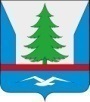 СОВЕТ ДЕПУТАТОВГОРОДСКОГО ПОСЕЛЕНИЯ ЗЕЛЕНОБОРСКИЙКАНДАЛАКШСКОГО РАЙОНАМУРМАНСКОЙ ОБЛАСТИТРЕТЬЕГО СОЗЫВАРЕШЕНИЕот  17.07. 2018                        	 		 		           №  409  О внесении изменений в квалификационные требования для замещения должностей муниципальной службы в городском поселении Зеленоборский Кандалакшского района, утвержденные решением Совета депутатов городского поселения Зеленоборский Кандалакшского района от 29.05.2014 № 504 В соответствии со статьей 2 Закона Мурманской области от 09.04.2018 № 2244-01- ЗМО «О внесении изменений в статью 12 Закона Мурманской области «О государственной гражданской службе Мурманской области» и Закон «О муниципальной службе в Мурманской области»Совет депутатов городского поселения Зеленоборский Кандалакшского района решил:1.	Квалификационные требования для замещения должностей муниципальной службы в городском поселении Зеленоборский Кандалакшского района, утвержденные решением Совета депутатов городского поселения Зеленоборский от 29.05.2014 № 504, изложить в следующей редакции:«Квалификационные требования к уровню профессионального образования, стажу муниципальной службы или стажу работы по специальности, направлению подготовки» изложить в следующей редакции:«1. Квалификационными требованиями к уровню профессионального образования, стажу муниципальной службы или стажу работы по специальности, направлению подготовки, устанавливаемыми для замещения должностей муниципальной службы, являются:1)	для главных должностей муниципальной службы - высшее образование не ниже уровня специалиста, магистратуры, не менее двух лет стажа муниципальной службы или стажа работы по специальности, направлению подготовки;2)	для ведущих должностей муниципальной службы - высшее образование;3)	для старших и младших должностей муниципальной службы - профессиональное образование.Для лиц, имеющих дипломы специалиста или магистра с отличием, в течение трех лет со дня выдачи диплома устанавливаются квалификационные требования к стажу муниципальной службы или стажу работы по специальности, направлению подготовки для замещения главных должностей муниципальной службы - не менее одного года стажа муниципальной службы или стажа работы по специальности, направлению подготовки.При исчислении стажа муниципальной службы для замещения должности муниципальной службы в указанный стаж включаются периоды, предусмотренные пунктом 1 статьи 25 Закона Мурманской области от 29.06.2007 № 860-01-ЗМО «О муниципальной службе в Мурманской области».Квалификационное требование для замещения должностей муниципальной службы главной группы должностей муниципальной службы о наличии высшего образования не ниже уровня специалиста, магистратуры не применяется:1)	к гражданам, претендующим на замещение указанных должностей муниципальной службы, и муниципальным служащим, замещающим указанные должности, получившим высшее профессиональное образование до 29 августа 1996 года;2)	к муниципальным служащим, имеющим высшее образование не выше бакалавриата, назначенным на указанные должности до дня вступления в силу Закона Мурманской области от 09.04.2018 № 2244-01-ЗМО «О внесении изменений в статью 12 Закона Мурманской области «О государственной гражданской службе Мурманской области» и Закон «О муниципальной службе в Мурманской области», в отношении замещаемых ими должностей.2. В случае если должностной инструкцией муниципального служащего предусмотрены квалификационные требования к специальности, направлению подготовки, которые необходимы для замещения должности муниципальной службы, то при исчислении стажа работы по специальности, направлению подготовки в указанный стаж включаются периоды работы по этой специальности, этому направлению подготовки после получения гражданином (муниципальным служащим) документа об образовании и (или) о квалификации по указанным специальности, направлению подготовки.В случае если должностной инструкцией муниципального служащего не предусмотрены квалификационные требования к специальности, направлению подготовки, то при исчислении стажа работы по специальности, направлению подготовки в указанный стаж включаются периоды работы гражданина (муниципального служащего), при выполнении которой получены знания и умения, необходимые для исполнения должностных обязанностей по должности муниципальной службы, после получения им документа о профессиональном образовании того уровня, который соответствует квалификационным требованиям для замещения должности муниципальной службы».2.Настоящее Решение вступает в силу с момента опубликования.3.Опубликовать настоящее решение в средствах массовой информации и разместить в сети Интернет на официальном сайте городского поселения Зеленоборский http://zelenoborskiy.ucoz.ru/ . Глава муниципального образования       	                      	        И.Н.СамаринаУтвержденоРешением Совета депутатов городского поселения  Зеленоборскийот 29.05. 2014 № 504с изменением решениеот 17.07.2018 № 409Квалификационные требования к уровню профессионального образования, стажу муниципальной службы или стажу работы по специальности, направлению подготовки	1. Квалификационными требованиями к уровню профессионального образования, стажу муниципальной службы или стажу работы по специальности, направлению подготовки, устанавливаемыми для замещения должностей муниципальной службы, являются:	1)для главных должностей муниципальной службы - высшее образование не ниже уровня специалиста, магистратуры, не менее двух лет стажа муниципальной службы или стажа работы по специальности, направлению подготовки;	2)для ведущих должностей муниципальной службы - высшее образование;	3)для старших и младших должностей муниципальной службы - профессиональное образование.	Для лиц, имеющих дипломы специалиста или магистра с отличием, в течение трех лет со дня выдачи диплома устанавливаются квалификационные требования к стажу муниципальной службы или стажу работы по специальности, направлению подготовки для замещения главных должностей муниципальной службы - не менее одного года стажа муниципальной службы или стажа работы по специальности, направлению подготовки.	При исчислении стажа муниципальной службы для замещения должности муниципальной службы в указанный стаж включаются периоды, предусмотренные пунктом 1 статьи 25 Закона Мурманской области от 29.06.2007 № 860-01-ЗМО «О муниципальной службе в Мурманской области».Квалификационное требование для замещения должностей муниципальной службы главной группы должностей муниципальной службы о наличии высшего образования не ниже уровня специалиста, магистратуры не применяется:	1) к гражданам, претендующим на замещение указанных должностей муниципальной службы, и муниципальным служащим, замещающим указанные должности, получившим высшее профессиональное образование до 29 августа 1996 года;	2) к муниципальным служащим, имеющим высшее образование не выше бакалавриата, назначенным на указанные должности до дня вступления в силу Закона Мурманской области от 09.04.2018 № 2244-01-ЗМО «О внесении изменений в статью 12 Закона Мурманской области «О государственной гражданской службе Мурманской области» и Закон «О муниципальной службе в Мурманской области», в отношении замещаемых ими должностей.	2. В случае если должностной инструкцией муниципального служащего предусмотрены квалификационные требования к специальности, направлению подготовки, которые необходимы для замещения должности муниципальной службы, то при исчислении стажа работы по специальности, направлению подготовки в указанный стаж включаются периоды работы по этой специальности, этому направлению подготовки после получения гражданином (муниципальным служащим) документа об образовании и (или) о квалификации по указанным специальности, направлению подготовки.	В случае если должностной инструкцией муниципального служащего не предусмотрены квалификационные требования к специальности, направлению подготовки, то при исчислении стажа работы по специальности, направлению подготовки в указанный стаж включаются периоды работы гражданина (муниципального служащего), при выполнении которой получены знания и умения, необходимые для исполнения должностных обязанностей по должности муниципальной службы, после получения им документа о профессиональном образовании того уровня, который соответствует квалификационным требованиям для замещения должности муниципальной службы.